DOCUMENTOS:      CÓPIA SIMPLES CRV (Frente e Verso);  CÓPIA DO CRLV; CÓPIA DA PROCURAÇÃO; CÓPIA DA IDENTIDADE DO PROCURADOR; CÓPIA DA IDENTIDADE DO SIGNATÁRIO DA PETIÇÃO.OBS: CÓPIAS MEDIANTE APRESENTAÇÃO DE DOCUMENTAÇÃO ORIGINAL.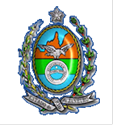 SECRETARIA DE ESTADO DE FAZENDA                                 SUBSECRETARIA ADJUNTA DE FISCALIZAÇÃO                                              AUDITORIA FISCAL ESPECIALIZADA DE IPVA – AFE-09Processo:Data:                               Fls:Rubrica:ID. Funcional:                                                                                  DADOS DO PROPRIETÁRIO                                                                                   DADOS DO PROPRIETÁRIO                                                                                   DADOS DO PROPRIETÁRIO                                                                                   DADOS DO PROPRIETÁRIO                                                                                   DADOS DO PROPRIETÁRIO                                                                                   DADOS DO PROPRIETÁRIO                                                                                   DADOS DO PROPRIETÁRIO                                                                                   DADOS DO PROPRIETÁRIO                                                                                   DADOS DO PROPRIETÁRIO                                                                                   DADOS DO PROPRIETÁRIO                                                                                   DADOS DO PROPRIETÁRIO                                                                                   DADOS DO PROPRIETÁRIO                                                                                   DADOS DO PROPRIETÁRIO                                                                                   DADOS DO PROPRIETÁRIO                                                                                   DADOS DO PROPRIETÁRIO                                                                                   DADOS DO PROPRIETÁRIO                                                                                   DADOS DO PROPRIETÁRIO                                                    Nome Completo                                                    Nome Completo                                                    Nome Completo    Telefone para contato (DDD)   Telefone para contato (DDD)   Telefone para contato (DDD)   Telefone para contato (DDD)   Telefone para contato (DDD)   Telefone para contato (DDD)   Telefone para contato (DDD)   Telefone para contato (DDD)   Telefone para contato (DDD)   Telefone para contato (DDD)   Telefone para contato (DDD)   Telefone para contato (DDD)   Telefone para contato (DDD)   Telefone para contato (DDD)[      ][      ][      ][      ][      ][      ][      ][      ][      ][      ][      ][      ][      ][      ]                                Endereço completo - Bairro                                Endereço completo - Bairro            CEP          Telefone celular (DDD)          Telefone celular (DDD)          Telefone celular (DDD)          Telefone celular (DDD)          Telefone celular (DDD)          Telefone celular (DDD)          Telefone celular (DDD)          Telefone celular (DDD)          Telefone celular (DDD)          Telefone celular (DDD)          Telefone celular (DDD)          Telefone celular (DDD)          Telefone celular (DDD)          Telefone celular (DDD)[      ][      ][      ][      ][      ][      ][      ][      ][      ][      ][      ][      ][      ][      ]               Município                         E-mail para contato                         E-mail para contato                      CPF/CNPJ                      CPF/CNPJ                      CPF/CNPJ                      CPF/CNPJ                      CPF/CNPJ                      CPF/CNPJ                      CPF/CNPJ                      CPF/CNPJ                      CPF/CNPJ                      CPF/CNPJ                      CPF/CNPJ                      CPF/CNPJ                      CPF/CNPJ                      CPF/CNPJ1. REGULARIZAÇÃO  de IPVA (*)  Valor da GRD no banco diferente do valor da tabela                                  Ano(s):______________________________                     RENAVAN – GRD “não encontrada” no Banco                                              Ano(s):______________________________                     RENAVAN – GRD  - >  IPVA com valor zero.                                                   Ano(s):______________________________                          2. SUSPENSÃO DE MORA  (*)                                                                                 Ano(s):______________________                           *Motivo:_________________________________________________________________________________       3. BAIXA DE  ISENÇÃO:                                                                                              A partir de _____/_____/_______       4. OUTROS:   Especificar           ____________________________________________________________________________________________            ____________________________________________________________________________________________        (*)JUSTIFICATIVA:_______________________________________________________________________________                                                                                                                             ________________________________________________________________________________                                                                                            Nestes termos                                                                                           Pede Deferimento                                                                                    Rio de Janeiro, ___/___/____                          Assinatura:                                                                                                                                                         .                    Nome em letra de forma:   _________________________________________________________                                                                                                                                                                                                            ESPECIFICAÇÃO DO VEÍCULO                                                                                  ESPECIFICAÇÃO DO VEÍCULO                                                                                  ESPECIFICAÇÃO DO VEÍCULO                                                                                  ESPECIFICAÇÃO DO VEÍCULO                                                                                  ESPECIFICAÇÃO DO VEÍCULO                                                                                  ESPECIFICAÇÃO DO VEÍCULO                                                                                  ESPECIFICAÇÃO DO VEÍCULO                                                                                  ESPECIFICAÇÃO DO VEÍCULO                                                                                  ESPECIFICAÇÃO DO VEÍCULO                                                                                  ESPECIFICAÇÃO DO VEÍCULO                                                                                  ESPECIFICAÇÃO DO VEÍCULO                                                                                  ESPECIFICAÇÃO DO VEÍCULO                                                                                  ESPECIFICAÇÃO DO VEÍCULO                                                                                  ESPECIFICAÇÃO DO VEÍCULO                                                                                  ESPECIFICAÇÃO DO VEÍCULO                                                                                  ESPECIFICAÇÃO DO VEÍCULO                                                                                  ESPECIFICAÇÃO DO VEÍCULO                                                                                  ESPECIFICAÇÃO DO VEÍCULO                                                                                  ESPECIFICAÇÃO DO VEÍCULO                                                                                  ESPECIFICAÇÃO DO VEÍCULO                                                                                  ESPECIFICAÇÃO DO VEÍCULO                                                                                          Marca/Modelo                                                                                          Marca/Modelo                                                                                          Marca/Modelo                                                                                          Marca/Modelo                                                                                          Marca/Modelo                                                                                          Marca/Modelo                                                                                          Marca/Modelo                                                                                          Marca/Modelo                                                                                          Marca/Modelo                                                                                          Marca/Modelo                                                                                          Marca/Modelo                                                                                          Marca/Modelo                                                                                          Marca/Modelo                                                                                          Marca/Modelo                                                                                          Marca/Modelo                                                                                          Marca/Modelo                                                                                          Marca/Modelo                                                                                          Marca/Modelo                                                                                          Marca/Modelo                                                                                          Marca/Modelo                                                                                          Marca/Modelo                           Chassis                            Placa                                                      Placa                                                      Placa                                                      Placa                                                      Placa                                                      Placa                                                      Placa                                                      Placa                                                RENAVAM                      RENAVAM                      RENAVAM                      RENAVAM                      RENAVAM                      RENAVAM                      RENAVAM                      RENAVAM                      RENAVAM                      RENAVAM                      RENAVAM                      RENAVAM